Remember all the things you learned in music class while at home playing this Music Bingo! See how many different activities you can complete on your own or with a family member.Feel free to send me pictures or videos of you completing your favorite tasks at Elise.heard@burnabyschools.ca or just enjoy doing them .MUSICFind an object that shakes and take a picture of it. What instrument does this remind you of?Find items in your home that make the following sounds: high, low, loud, softDesign and draw a new instrument. What does it sound like? Does it make a loud or soft sound?Find an object that you can hit with a pencil or pen and take a picture of it. What sound does it make?Find an instrument in your house and take a picture of it. Does anyone know how to play it?Sing a song from music class to your family or pet!Name your favorite song and record yourself singing it.Teach ‘Head and Shoulders Baby’ or another song to a family member.Sing a song from a movie to your family or pet!Ask someone to sing you their favourite song.Tap the steady beat to a song.Bounce a ball to the steady beat of a song.FREESPACECreate your own activityPerform a dance break at any time of the day before bedtimeWhat is your favorite dance move? Teach it to a family member if you like.Find two objects in the house and make up a song with them as the characters of the songCreate your own song/melody. It can be anything that you enjoy singing!Create a song using an echo.Ex. ‘Welcome to Music’Make up a repeated pattern that you can perform with a song.Ex: pat,pat,clap,clapOr stomp,stomp,pat,clapMake up a rhythm and write it down.Clap this rhythm:Ta, ta, ti-ti, ta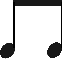 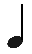 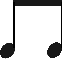 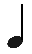 Clap this rhythm:Great Big Whole Note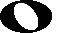 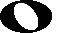 Clap this rhythm:Ta, rest, ta, rest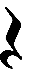 Clap this rhythm:Half note, half note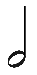 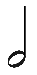 Clap this rhythm:Ta, rest, ti-ti, ta